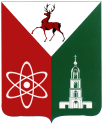 ИНФОРМАЦИЯ ОБ ОСНОВНЫХ ИТОГАХ КОНТРОЛЬНОГО МЕРОПРИЯТИЯ«Проверка расходования средств местного бюджета, направляемых в форме субсидий на финансовое обеспечение выполнения муниципального задания на оказание услуг Муниципальное бюджетное учреждение дополнительного образования «Детско-юношеская спортивная школа «Икар» города Сарова на 2014-2015 годы, и его соблюдение» (рассмотрен Коллегией Контрольно-счетной палаты города Сарова, протокол от 13.01.2015 г. № 71).Объект проверки: Департамент по делам молодежи и спорта Администрации г. Саров (далее по тексту – ДМиС), Муниципальное бюджетное учреждение дополнительного образования «Детско-юношеская спортивная школа «Икар» города Сарова (далее по тексту – Учреждение, ДЮСШ «Икар»).Проверяемый период:  январь 2014 - сентябрь 2015 года.        Объем проверенных средств: 115 989 тыс. руб.        Установлено нарушений и недостатков: 1 535 тыс. руб.                Основные нарушения и недостатки:1. Муниципальное задание Учреждению на 2015 год сформировано частично в соответствии с ведомственным перечнем муниципальных услуг – не оказывалась услуга «Реализация дополнительных  предпрофессиональных программ в области физической культуры и спорта». Муниципальные задания Учреждению на 2014-2015 года не содержат показатели качества оказываемых услуг.	2. Необоснованное увеличение нормативных затрат на содержание имущества привело к завышению размера субсидии на выполнение муниципального задания в 2014-2015гг. на сумму 585 184 руб.	3. Учреждение заключило три договора, как закупку у единственного поставщика на сумму, не превышающую четырехсот тысяч рублей на поставку и установку металлической стойки под светодиодный видеоэкран (один объект учета) на общую сумму 950 000 руб., не обеспечив определение подрядчика через конкурентные способы закупок, что привело к сокращению числа участников закупки. КОНТРОЛЬНО-СЧЕТНАЯ ПАЛАТА ГОРОДА САРОВА пр. Ленина, 20а, г. Саров Нижегородской области, 607188  тел. (83130) 3-36-66, 3-44-60, 9-77-83. КОНТРОЛЬНО-СЧЕТНАЯ ПАЛАТА ГОРОДА САРОВА пр. Ленина, 20а, г. Саров Нижегородской области, 607188  тел. (83130) 3-36-66, 3-44-60, 9-77-83. 	Аудитор КСПЕ.В. Крапивина